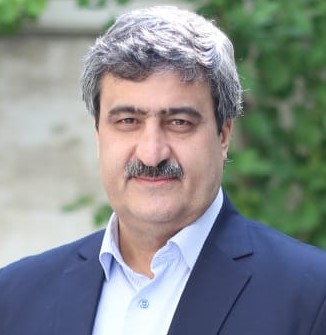 استاد دانشکده علوم اجتماعی- دانشگاه تهرانمحمدجلال عباسی شوازیتلفن دفتر:  +98 (21)02188529121; 02161117856پست الکترونیکی: mabbasi@ut.ac.irتحصیلاتPh.D ,1377,جمعیت شناسی,دانشگاه ملی استرالیا
M.S,1372,جمعیت شناسی,تهران
کارشناسی,1367,علوم اجتماعی,دانشگاه اصفهان
زمینههای تخصصیو حرفهایسوابق کاري و فعالیت های اجراییکارگروه بررسی صلاحیت علمی گروه جمعیت شناسی دانشکده علوم اجتماعی-(1400-1402)
عضو کارگروه همکاری با کشورهای روسیه، آسیای مرکزی و قفقاز-(1399-1402)
کارگروه بررسی صلاحیت علمی گروه جمعیت شناسی دانشکده علوم اجتماعی-(1399-1401)
عضو شورای پژوهشی مرکز آمار ایران-(1399-1402)
عضو گروه علوم اجتماعی شورای بررسی متون و کتب علوم انسانی-(1398-1400)
کارگروه پیگیری همکاریهای بین المللی با کشورهای استرالیا، آمریکا، انگلستان و کانادا-(1397-1400)
فعالیت های علمیمقالات- پیش بینی تغییر رفتار باروری زنان در استان تهران بر اساس رویکرد فرهنگی با استفاده از مدلسازی عامل بنیان. اسمعیلی نصیبه, عباسی شوازی محمدجلال (1402)., فصلنامه علمی مطالعات فرهنگ-ارتباطات, 24(62), 38-79.

- تأثیر عوامل محیط زیستی بر مهاجرت های داخلی در ایران با تأکید بر خشکسالی. خواجه زاده فائزه, عباسی شوازی محمدجلال, صادقی رسول (1402)., محیط شناسی, 49(2), 141-160.

- ادغام هویتی نسل های اول و دوم مهاجران افغانستانی در ایران: یک مطالعه داده بنیاد. زندی لیلا,  عباس عسکری ندوشن, صادقی رسول, افراسیابی حسین, عباسی شوازی محمدجلال (1402)., رفاه اجتماعی, 23(89), 165-206.

- حمایت های غیررسمی و تمایل به فرزندآوری در بستر باروری پایین: مطالعه شهرهای نوشهر و چالوس. عباسی شوازی محمدجلال, ترابی فاطمه, صادقی رسول, جوادی نیا عارفه (1402)., برنامه ریزی رفاه و توسعه اجتماعی, 15(54).

- Social Consequences of Forced and Refugee Migration. Kraly Ellen Percy, Abbasi Shavazi Mohammad Jalal, Torres Lorraine Lizbeth, Reed Holly (2023)., Annual Review of Sociology, 49(21), 1-25.

- آگاهی، عقلانیت و ساختار نگرش در رژیمهای باروری:  رویکردی شناختی به فرزندآوری. محمودیان حسین, عباسی شوازی محمدجلال, حاجی هاشمی حمید رضا (1401)., نامه انجمن جمعیت شناسی ایران, 17(34), 39-72.

- تحلیل اثر پویایی جمعیت بر مخاطرات محیطی و مسائل محیط زیستی: رویکرد محیط پیرامونی. عباسی شوازی محمدجلال, صادقی حبیب الله (1401)., مدیریت مخاطرات محیطی (دانش مخاطرات سابق), 9(4), 325-339.

- درک مهاجران از فاصله اجتماعی با ایرانیان: پژوهش کیفی در بین مهاجران افغانستانی. زندی لیلا,  عباس عسکری ندوشن, افراسیابی حسین, صادقی رسول, عباسی شوازی محمدجلال (1401)., پژوهش های راهبردی مسائل اجتماعی ایران, 11(4), 1-26.

- Breaking a vicious cycle: Education as the solution to Afghanistan's woes. Hosseini-chavoshi Meimanat, Abbasi Shavazi Mohammad Jalal (2023)., Migration Policy Practice, 12(1), 11-17.

- در دوراهی تصمیم به فرزندآوری: واکاوی چالشهای فردی و اجتماعی فرزندآوری در بستر  باروری پایین در شهر اصفهان. شمس قهفرخی فریده,  عباس عسکری ندوشن, عینی زیناب حسن, روحانی علی, عباسی شوازی محمدجلال (1401)., مجله جامعه شناسی کاربردی دانشگاه اصفهان, 33(4).

- Comparative Study of Reproductive Behaviors in Two  Ethnicities of Fars and Turkmen in North Khorasan, Iran. Abbasi Zohreh, Keshavarz Zohreh, Abbasi Shavazi Mohammad Jalal, Ebadi Abbas, Esmaily Habibollah, Poorbarat Salar (2022)., Journal of Midwifery and Reproductive Health, 10(1).

- شبیه سازی رفتار باروری زنان استان تهران با استفاده از رویکرد مدلسازی عامل بنیان. عباسی شوازی محمدجلال, اسمعیلی نصیبه (1401)., نامه انجمن جمعیت شناسی ایران, 17(33).

- تأثیر تحولات جمعیتی بر امنیت آبی و امنیت غذایی در ایران. سلطانی زهرا, باقری علی, عباسی شوازی محمدجلال (1401)., فصلنامه تحقیقات منابع آب ایران, 18(2), 122-145.

- تحلیل تأثیرپذیری معیشت خانوارهای روستایی از سطح زیر کشت و الگوهای کشت با هدف کاهش مخاطرات آبی و معیشتی در ایران. سلطانی زهرا, عباسی شوازی محمدجلال (1401)., مدیریت مخاطرات محیطی (دانش مخاطرات سابق), 9(2).

- شیوع ناباروری بر اساس سه تعریف پزشکی، اپیدمیولوژی و جمعیت شیاسی و عوامل تعیین کننده آن در استان تهران. بی بی رازقی نصرآباد حجیه, حسینی چاوشی میمنت, عباسی شوازی محمدجلال (1401)., مجله علمی دانشگاه علوم پزشکی گرگان, 24(1), 60-67.

- Public demography for narrowing research-policy gap in Iran. Ojagh Seyedeh Zahra, Abbasi Shavazi Mohammad Jalal (2022)., The International Journal of Humanities, 29(2), 95-118.

- چالشهای اجرای سیاستهای تشویقی فرزندآوری:  مطالعه ای کیفی در شهر اصفهان. شمس قهفرخی فریده, عسگری ندوشن عباس, عینی زیناب حسن, روحانی علی, عباسی شوازی محمدجلال (1400)., نامه انجمن جمعیت شناسی ایران, 16(32).

- تحصیلات، توسعه و مهاجرت های داخلی در ایران. صادقی رسول, اسمعیلی نصیبه, عباسی شوازی محمدجلال (1400)., نامه انجمن جمعیت شناسی ایران, 16(31), 193-215.

- شناسایی و تحلیل متغیرهای راهبردی تأثیرگذار بر آینده استان یزد با رویکرد تحلیل ساختاری. کلانتری بنادکی سیده زهرا, عباسی شوازی محمدجلال, ابویی اردکان محمد (1400)., مجله آمایش سرزمین, 13(2), 567-586.

- نوع بار مسئولیت بیشتر در سنین سالمندی: مطالعه روند و الگوهای ترتیبات زندگی سالمندان در ایران. بگی میلاد, عباسی شوازی محمدجلال (1400)., برنامه ریزی رفاه و توسعه اجتماعی, 13(47), 135-166.

- معرفی مدلسازی عامل بنیان در تبیین باروری پایین. عباسی شوازی محمدجلال, اسمعیلی نصیبه (1400)., دو فصلنامه مطالعات جمعیتی, 7(1), 257-292.

- تاثیر نگرش و نقشهای جنسیتی بر فاصله تولد اول تا دوم در تهران. بی بی رازقی نصرآباد حجیه, حسینی چاوشی میمنت, عباسی شوازی محمدجلال (1400)., مجله جامعه شناسی کاربردی دانشگاه اصفهان, 32(2), 1-28.

- رابطۀ دینداری و ارزش های خانواده با تمایلات و قصد فرزندآوری در میان زنان متأهل شهر تهران. کاوه فیروز زینب, عباسی شوازی محمدجلال, سراج زاده سید حسین, رمضی نگار (1400)., فصلنامه مطالعات و تحقیقات اجتماعی در ایران, 10(2), 587-623.

- سیر تکاملی جمعیت‌شناسی از ابتدا تا ظهور مدل‌سازی عامل محور. عباسی شوازی محمدجلال, اسمعیلی نصیبه (1400)., نامه انجمن جمعیت شناسی ایران, 15(30), 7-40.

- رسانه، فرهنگ سازی و باروری: شناسایی و رتبه بندی عوامل موثر بر باروری با استفاده از رویکرد فرایند تحلیل سلسله مراتبی. عباسی شوازی محمدجلال, اسمعیلی نصیبه (1400)., فصلنامه علمی مطالعات راهبردی فرهنگ, 1(1), 17-46.

- بررسی علل تفاوت استفاده از روش های پیشگیری از بارداری در اقوام مختلف. عباسی زهره, کشاورز زهره, عباسی شوازی محمدجلال, عبادی عباس, اسماعیلی حبیب الله, قربانی محبوبه (1400)., زنان، مامایی و نازایی ایران, 24(1), 44-54.

- COVID-19 economic recession and the refugee situation. Abbasi Shavazi Mohammad Jalal (2020)., INTERNATIONAL MIGRATION, -(59), 289-292.

- عوامل تعیین کننده کاهش بعد خانوار در ایران طی چهار دهه اخیر. بگی میلاد, عباسی شوازی محمدجلال (1399)., دو فصلنامه مطالعات جمعیتی, 6(1), 3-36.

- تحلیل فضایی اثرات بیکاری و بیکاری تحصیل‌کردگان بر جغرافیای سیاسی ایران. ذکی یاشار, احمدی سید عباس, عباسی شوازی محمدجلال, ادیب نیا زهرا (1399)., نامه انجمن جمعیت شناسی ایران, 15(29).

- مسئلۀ اجتماعی مهاجرت از افغانستان: تمایلات و عوامل پشتیبان. صادقی رسول, محمدی عبداله, عباسی شوازی محمدجلال (1399)., بررسی مسائل اجتماعی ایران, 10(1).

- شناسایی و تحلیل الگوی فضایی سکونت گزینی مهاجران خارجی در فضای روستایی و شهری ایران. ذکی یاشار, احمدی سید عباس, عباسی شوازی محمدجلال, ادیب نیا زهرا (1398)., فصلنامه پژوهش های روستایی, 10(4).

- تاثیر متغیرهای جمعیتی بر برآورد مصارف آب کشاورزی در ایران (بازه زمانی 1386-1393). سلطانی زهرا, عباسی شوازی محمدجلال, باقری علی, کوششی مجید (1398)., نامه انجمن جمعیت شناسی ایران, 14(28).

- Ideal Fertility in Iran: A systematic Review and Meta-analysis. Bibi Razeghi Nasrabad Hajiieh, Abbasi Shavazi Mohammad Jalal (2020)., International Journal of Womens Health and Reproduction Sciences, 8(1), 10-18.

- عوامل موثر بر فاصله ازدواج تا تولد اولین فرزند در شهر تهران با استفاده از مدل های سابقه رخداد وقایع. بی بی رازقی نصرآباد حجیه, حسینی چاوشی میمنت, عباسی شوازی محمدجلال (1398)., دو فصلنامه مطالعات جمعیتی, 5(2).

- تأثیر جهت¬گیری های ارزشی ـ نگرشی بر ایده آل های فرزندآوری در ایران. عباسی شوازی محمدجلال, محمودیان حسین, صادقی رسول, قربانی زهرا (1398)., نامه انجمن جمعیت شناسی ایران, 13(26), 37-66.

- تببین علل تک فرزندی بر اساس دیدگاه زنان: مطالعه کیفی. بهمنش فرشته, تقی زاده زیبا, ودادهیر ابوعلی, عبادی عباس, پوررضا ابوالقاسم, عباسی شوازی محمدجلال (1398)., اپیدمیولوژی ایران, 15(3), 279-288.

- نقش مهاجرت داخلی در بازتوزیع جمعیت ایران (دوره زمانی 1395-1370). شهبازین سعیده, عسگری ندوشن عباس, عباسی شوازی محمدجلال (1398)., نامه انجمن جمعیت شناسی ایران, 13(25), 33-66.

- تحلیل گفتمان سیاست های رسانه ای شده افزایش جمعیت: ارائه یک راهبرد ترویجی. اجاق سیده زهرا, عباسی شوازی محمدجلال (1398)., نامه انجمن جمعیت شناسی ایران, 13(25), 133-164.

- تغییرات الگوهای سکونتی ایران با تاکید بر مهاجرت داخلی طی دوره 1395-1370. شهبازین سعیده, عباسی شوازی محمدجلال, عسگری ندوشن عباس (1398)., دو فصلنامه مطالعات جمعیتی, 3(2), 153-188.

- گفتمان های جمعیتی در ایران: سیاست و بازتولید رسانه ای. عباسی شوازی محمدجلال, اجاق سیده زهرا (1398)., مجلس و راهبرد, 26(97), 137-164.

- بررسی تحولات جمعیتی ایران با استفاده از رویکرد پویایی سیستم. کلانتری بنادکی سیده زهرا, آذر عادل, عباسی شوازی محمدجلال (1397)., نامه انجمن جمعیت شناسی ایران, 12(24), 7-41.

- سهم ارزش ازدواج بر وضعیت ازدواج زنان 34-20 ساله شهر تهران. عباسی شوازی محمدجلال, رشوند مرجان (1397)., نامه انجمن جمعیت شناسی ایران, 12(24), 135-169.

- مقایسة میان نسلی ایدئالهای ازدواج و فرزندآوری با تأکید بر نقش ویژگیهای زمینهای در شهرستان سنندج. خانی سعید, محمدزاده حسین, عباسی شوازی محمدجلال (1397)., دو فصلنامه علمی زبان و ادبیات فارسی- دانشگاه خوارزمی, 9(2), 49-76.

- قومیت، قوم¬گرایی و باروری: بررسی تأثیر ابعاد و سطوح قوم¬گرایی بر نیّات و رفتارهای باروری زنان کرد و ترک در شهر ماکو. صادقی رسول, عباسی شوازی محمدجلال, فراش نورالدین (1397)., مجله مطالعات اجتماعی ایران, 12(3), 80-101.

- تاثیر سنخ های متفاوت شبکه های اجتماعی بر قصد باروری: مطالعه زنان حداقل یکبار ازدواج کرده مناطق شهری استان بوشهر. عباسی شوازی محمدجلال, دراهکی احمد (1397)., نامه انجمن جمعیت شناسی ایران, 12(23), 7-41.

- تحلیل تفاوت های باروری زنان مهاجر عراقی با همتایان ایرانی. صادقی رسول, عباسی شوازی محمدجلال, شهریاری پونه (1397)., نامه انجمن جمعیت شناسی ایران, 11(22), 148-119.

- ماندن یا مهاجرت دوباره مهاجران بازگشته از ایران به کشورشان و عوامل تعیین‌کنندۀ آن. عباسی شوازی محمدجلال, صادقی رسول, محمدی عبدالله (1396)., نامه انجمن جمعیت شناسی ایران, 11(21), 9-40.

- The relationship of married women's marriage duration with their reproductive practices. Behmanesh Fereshteh, Taghizadeh Ziba, Vedadhir Abouali, Ebadi Abbas, Pourreza Abolghasem, Abbasi Shavazi Mohammad Jalal (2018)., Nursing and Midwifery Studies, 7(3), 122.

- قومیت، فرهنگ و رفتار باروری اقوام خراسان شمالی. کشاورز زهره, عباسی زهره, عباسی شوازی محمدجلال,  عباس عبادی, علوی مقدم فروزان, سالاری الهه (1396)., مجله دانشگاه علوم پزشکی خراسان شمالی, 9(1), 109-119.

- ناامنی اقتصادی، ایده آل های ازدواج و باروری: مطالعه دو نسل مادران و فرزندان در شهرستان سنندج. عباسی شوازی محمدجلال, خانی سعید (1395)., دو فصلنامه مطالعات جمعیتی, 1(2), 63-99.

- Family Planning Practice by Patterns of Marriage in the North of Iran. Taghizadeh Ziba, Vedadhir Abouali, Bayani Fatemeh, Behmanesh Fereshteh, Ebadi Abbas, Pourreza Abolghasem, Abbasi Shavazi Mohammad Jalal, Bijani Ali (2017)., Iranian Journal of Public Health, 46(01), 66-75.

- Patterns of marriage and reproductive practices: is there any relationship?. Vedadhir Abouali, Taghizadeh Ziba, Behmanesh Fereshteh, Ebadi Abbas, Pourreza Abolghasem, Abbasi Shavazi Mohammad Jalal (2016)., Human Fertility, 19(5), 1-7.

- Integration of Afghans in Iran: Patterns, Levels and Policy implications. Abbasi Shavazi Mohammad Jalal, Sadeghi Rasoul (2016)., Migration Policy Practice, 6(3), 22-29.

- Women’s education, time use and marriage in Iran. Torabi Fatemeh, Abbasi Shavazi Mohammad Jalal (2016)., Asian Population Studies, 1(1), 1-23.

- Trends in and patterns of solo living in Iran: an exploratory analysis. Torabi Fatemeh, Abbasi Shavazi Mohammad Jalal,  عباس عسکری ندوشن (2015)., JOURNAL OF POPULATION RESEARCH, 32(3-4), 243-261.

- Assessment of Iranian fertility trends using parity progression ratios. Mcdonald Peter,  میمنت حسینی چاووشی, Abbasi Shavazi Mohammad Jalal,  آرش رشیدیان (2015)., Demographic Research, 36(1), 1581.

- Unintended Pregnancy among Iranian Young Women: Incidence, Correlates and Outcomes.  میمنت حسینی چاووشی, Abbasi Shavazi Mohammad Jalal (2015)., Asia-Pacific population journal / United Nations, 30(1), 95.

- Reproductive practices by patterns of marriage among Iranian women: study protocol for an explanatory sequential mixed methods design. Taghizadeh Ziba, Vedadhir Abouali, Behmanesh Fereshteh, Ebadi Abbas, Abbasi Shavazi Mohammad Jalal, Pourreza Aboulghasem (2015)., Reproductive Health, 12(89), 1-8.

- Immigrant-Native Fertility Differentials of Afghans in Iran. Abbasi Shavazi Mohammad Jalal,  Graeme Hugo, Sadeghi Rasoul, Mahmoudian Hossein (2015)., Asian and Pacific Migration Journal, 24(3), 273–297.

- Women's Human Capital and Economic Growth in the Middle East and North Africa. Torabi Fatemeh, Abbasi Shavazi Mohammad Jalal (2015)., Journal of International Women’s Studies, 16(3), 237-261.

- تورم جوانی جمعیت در ایران: خلأهای تحقیقاتی و الزامات سیاستی. صادقی رسول, عباسی شوازی محمدجلال, محمودیان گیلان سراج الدین (1394)., نامه انجمن جمعیت شناسی ایران, 10(19), 9-43.

- دیدگاه تعدادی از زنان در مورد سن مناسب مادر در زمان تولد اولین فرزند در تهران. بی بی رازقی نصرآباد حجیه, عباسی شوازی محمدجلال, ترابی فاطمه (1393)., دو فصلنامه مطالعات زن و خانواده, 2(2), 119-146.

- پدیدارشناسی زمان تولد اولین فرزند در بین زنان تهرانی. رازقی بی بی حجیه, عباسی شوازی محمدجلال,  میمنت حسینی چاوشی (1393)., مطالعات راهبردی زنان, 6(3), 57.

- ناامنی اقتصادی و باروری: مطالعه موردی زنان دارای همسر شهرستان سنندج. عباسی شوازی محمدجلال, خانی سعید (1393)., نامه انجمن جمعیت شناسی ایران, 13(1), 37.

- Caring for my family integrity”: Fertile couples’ first childbearing experience in the urban society of Mashhad, Iran. Khadivzadeh Talat, Bahrami Masoud, Taghipour Ali, Abbasi Shavazi Mohammad Jalal (2014)., Human Fertility, 27(1), 1-10.

- Consanguineous Marriage, Reproductive Behaviour and Postnatal Mortality in Contemporary Iran.  میمنت حسینی چاوشی, Abbasi Shavazi Mohammad Jalal, Bittles Alan (2014)., HUMAN HEREDITY, 77(1-4), 16-25.

- Socio-cultural Adaptation of Second-generation Afghans in Iran. Sadeghi Rasoul, Abbasi Shavazi Mohammad Jalal (2014)., INTERNATIONAL MIGRATION, 1(1), n/a-n/a.

- بررسی خصوصیات دموگرافیک مراجعه کنندگان به مرکز ژنتیک پزشکی اصفهان و ارتباط آن با ازدواج خویشاوندی در سال 1388. رضایتمند منصوره, شهبازی حسین, شریفی راد غلامرضا, عباسی شوازی محمدجلال, ولیان بروجنی صادق (1392)., مجله تحقیقات نظام سلامت, 9(9), 960-968.

- تأثیر ویژگی‌های جمعیتی بر ازدواج خویشاوندی در بین مراجعان به مرکز پزشکی ژنتیک اصفهان در سال 1388. رضایتمند منصوره, شهنازی حسین, شریفی راد غلامرضا, عباسی شوازی محمدجلال, ولیان بروجنی صادق (1392)., مجله تحقیقات نظام سلامت, 9(9), 968- 960.

- Preserving my family integrity: Couples’ first childbearing experience in urban society of Mashhad, Iran. Khadivzadeh Talat, Latifnejad Roudsari Robab, Bahrami Masoud, Abbasi Shavazi Mohammad Jalal (2013)., International Journal of Fertility & Sterility, 7(1), 41.

- Food Insecurity and its Socio-demographic Correlates among Afghan immigrants in Iran. Omidvar Nasrin, Ghazi Tabatabaei Mahmoud, Sadeghi Rasoul, Mohamadi Fatemeh, Abbasi Shavazi Mohammad Jalal (2013)., JOURNAL OF HEALTH POPULATION AND NUTRITION, 31(3), 356-366.

- Influences on the knowledge and beliefs of ordinary people about developmental hierarchies. Binstock Georgina,  Arland Thornton, Abbasi Shavazi Mohammad Jalal, Ghimire Dirgha, Xie Yu, M Yount Kathryn (2013)., INTERNATIONAL JOURNAL OF COMPARATIVE SOCIOLOGY, 54(4), 325-344.

- سنجش تأثیر استقلال، مشارکت اجتماعی، و تحصیلات زنان بر تمایل به فرزندآوری (مطالعه موردی شهر سیرجان). عباسی شوازی محمدجلال, خواجه صالحی زهره (1392)., زن در توسعه و سیاست, 11(1), 45-64.

- The influence of social network on couples’ intention to have the first child. Khadivzadeh Talat, Latifnejad Roudsari Robab, بهرامی مسعود, Taghipour Ali, Abbasi Shavazi Mohammad Jalal (2013)., Iranian Journal of Reproductive Medicine, 11(3), 209-218.

- تحولات و سیاستهای اخیر جمعیتی در ایران: ضرورت تدوین سند جامع جمعیت. عباسی شوازی محمدجلال, حسینی چاووشی میمنت (1391)., نامه انجمن جمعیت شناسی ایران, 7(13), 117- 95.

- بررسی روند تغییرات میزان زایمان سزارین در ایران و عوامل جمعیت شناسی مرتبط با آن در سه دهه اخیر.  لیلا امیری فرهانی, عباسی شوازی محمدجلال (1391)., مجله دانشگاه علوم پزشکی فسا, 2(3), 127-134.

- Social and psychological consequences of abortion in Iran. Abbasi Shavazi Mohammad Jalal, حسینی چاووشی میمنت, گلزبروک دایانا, مکدونالد پیتر (2012)., International Journal of Gynecology and Obstetrics, 118(2), 172-177.

- Family life and developmental idealism in Yazd, Iran. Abbasi Shavazi Mohammad Jalal,  عباس عسکری ندوشن, تورنتون آرلند (2012)., Demographic Research, 26(10), 207-238.

- Social and Psychological Cosequences of Abortion in Iran.  Meimanat Hosseini Chavoshi, Abbasi Shavazi Mohammad Jalal,  Diana Glazebrook,  Peter Mcdonald (2012)., International Journal of Gynecology and Obstetrics, 118(---),  172- 177.

- تحلیل چند سطحی عوامل مؤثر بر زمان وقوع تولد اول در ایران 1379 - 1370. رازقی بی بی حجیه, عباسی شوازی محمدجلال, قاضی طباطبائی محمود (1391)., مطالعات راهبردی زنان, 14(55), 55-94.

- International Fertility Change : New Data and Insights from the Developmental Idealism Framework.  A Thornton,  G Binstock,  Kathryn M Yount, Abbasi Shavazi Mohammad Jalal,  Dirgha Ghimire Yu Xie (2012)., DEMOGRAPHY, 49(2), 677-698.

- Marriage Postponement in Iran : Accounting for Socio - economic and cultural Change in Timen and Space. Torabi Fatemeh,  Angela Baschieri,  Lynda Clarke, Abbasi Shavazi Mohammad Jalal (2012)., Population Space and Place, -(---), -.

- Knowledge and beliefs about national development and developmental hierarchies : The viewpoints of ordinary people in thirteen countries.  Arland Thornton,  Gorgina Binstock, Abbasi Shavazi Mohammad Jalal,  D Ghimire,  A Gjonca,  A Melegh,  C Mitchell,  M Moaddel,  Y Xie,  Ls Yang,  L Young Demarco,  Km Yount (2012)., SOCIAL SCIENCE RESEARCH, 41(5), 1053-1068.

- تفاوت های بومی- مهاجر ازدواج در ایران. عباسی شوازی محمدجلال, صادقی رسول (1390)., نامه انجمن جمعیت شناسی ایران, 4(8), 7-37.

- Refugee Movement and Development Afghan Refugee in Iran.  Graeme Hugo, Abbasi Shavazi Mohammad Jalal, Sadeghi Rasoul (2012).

- Marriage and Family Formation of the Second - generation Afghans in Iran: Insights from a Qualitative Study. Abbasi Shavazi Mohammad Jalal, Sadeghi Rasoul, Mahmoudian Hossein, Jamshidiha Gholamreza (2012)., INTERNATIONAL MIGRATION REVIEW, 46(4), 828-860.

- باروری تنظیم خانواده و سیاستهای جمعیتی در ایران. عباسی شوازی محمدجلال,  میمنت حسینی چاوشی (1390)., مطالعات معرفتی در دانشگاه اسلامی, -(48), 25-8.

- Family life and developmental idealism in Yazd Iran. Abbasi Shavazi Mohammad Jalal,  Abbas Askari Nodoushan,  Arland Thornton (2011)., Demographic Research, 26(10), 207-238.

- The Health of Older Women after High Parity in Taft Iran.  Meimanat Hosseini Chavoshi, Abbasi Shavazi Mohammad Jalal,  Michal Engelman,  Emily Agree,  David Bishai (2011)., Asian Population Studies, 7(3), 263-274.

- Demography, Education, and Democracy: Global Trends and the Case of Iran. Lutz Wolfgang, Cuaresma Jesus Crespo, Abbasi Shavazi Mohammad Jalal (2010)., POPULATION AND DEVELOPMENT REVIEW, 36(2), 253-281.

- Family Planning and fertility decline in rural Iran : An evaluation. Salehi Javad, Abbasi Shavazi Mohammad Jalal,  میمنت حسینی چاوشی (2010)., HEALTH ECONOMICS, 19(1), 159-180.

- بررسی ابعاد استقلال زنان بر رفتار باروری. عباسی شوازی محمدجلال,  ملیحه علی مندگاری (1388)., زن در توسعه و سیاست, 8(1), 31-51.

- تفاوت های بومی - مهاجر ازدواج در ایران : مطالعه مقایسه ای رفتارهای ازدواج مهاجران افغان با ایرانی ها. عباسی شوازی محمدجلال,  رسول صادقی (1388)., نامه انجمن جمعیت شناسی ایران, 4(8), 7-37.

- تغییرات اندیشهای و تثیر آن بر رفتار و ایدهالهای باروری زنان کرد و ترک.  حاتم حسینی, عباسی شوازی محمدجلال (1388)., زن در توسعه و سیاست, 7(2), 84-55.

- الگوهای ازدواج قومیت و مذهب : بررسی موردی زنان ازدواج کرده در شهرستان قروه. عباسی شوازی محمدجلال,  سعید خانی (1388)., نامه انجمن جمعیت شناسی ایران, 4(7), 35-66.

- Family change and continuity in Iran : Birth control use before first pregnancy. Abbasi Shavazi Mohammad Jalal,  S Philip Morgan,  Meimanat Hossein Chavoshi,  Peter Mcdonald (2009)., JOURNAL OF MARRIAGE AND FAMILY, 71(5), 1309-1324.

- Modernization or Cultural Maintenance the Practice of Consanguineous Marriage in Iran. Abbasi Shavazi Mohammad Jalal,  Pitter Mcdonald,  Meimanat Hosseini Chavoshi (2008)., JOURNAL OF BIOSOCIAL SCIENCE, 40(6), 911-933.

- آرمان گرایی در توسعه و نگرشهای مرتبط با خانواده در ایران. عباسی شوازی محمدجلال,  عباس عسکری ندوشن (1387)., جامعه شناسی هنر و ادبیات- نامه علوم اجتماعی سابق, -(34), 72-49.

- Education and the World's Most Rapid Fertility Decline in Iran. Abbasi Shavazi Mohammad Jalal,  Wolfgang Lutz,  Meimanat Hoseini Chavoushi,  Samir K C (2008)., International Institute for Applied Systems, 1(1), 1-20.

- The Iranian ART Revolution" : Infertility, Assisted Reproductive Technologies, and Third - Party Donation in the Islamic Republic of Iran. Abbasi Shavazi Mohammad Jalal,  Inhorn Marcia C,  Rezeghi Nasrabad H,  Hajieh Bibi,  Toloo Ghasem (2008)., Journal of Middle East Womens Studies, 4(2), 1-28.

- Family Change in Iran : Religion, revolution, and the state. Abbasi Shavazi Mohammad Jalal,  Peter Mcdonald (2008)., International Family Change: Ideational Perspectives, 1(1), 177-198.

- قومیت و باروری آزمون فرضیه های رقیب برای تبیین تفاوتهای قومی باروری در شهرستان ارومیه. عباسی شوازی محمدجلال,  حاتم حسینی (1386)., نامه انجمن جمعیت شناسی ایران, 2(4), 5-41.

- تفاوت های قومی باروری در ایران روندها و عوامل موثر بر آن. عباسی شوازی محمدجلال,  حاتم حسینی (1386)., مجله جامعه شناسی ایران, 8(4), 3-36.

- Being neighbours to Imam Reza: Pilgrimage practice and return intentions of Hazara Afghans living in Mashhad, Iran,.  Diana Glazebrook, Abbasi Shavazi Mohammad Jalal (2007)., Iranian Studies, 40(2), 187-201.

- The place of religion in Iranian Fertility Transition.  P Mcdonald, Abbasi Shavazi Mohammad Jalal (2007)., Civil socity Religion and Global Governance, -(---), 213-218.

- The path the below replacement fertility in Iran. Abbasi Shavazi Mohammad Jalal,  Mohamad Hosseini Chavoshi,  Mcdonald (2007)., Asia-Pacific Population Journal, 22(2), 112-91.

- قومیت و باروری : تحلیل رفتار باروری گروههای قومی در ایران. عباسی شوازی محمدجلال,  رسول صادقی (1385)., جامعه شناسی هنر و ادبیات- نامه علوم اجتماعی سابق, 29(29), 29-58.

- The Iranian Fertility Decline, 1981 - 1999 : an Application of the Synthetic Parity Progression Ratio Method.  Meimanat Hosseini Chavoshi,  Peter Mcdonald, Abbasi Shavazi Mohammad Jalal (2006)., POPULATION, 61(5/6), 701-718.

- ناباروری و تجربه زیسته زنان نابارور. عسگری خانقاه اصغر,  حجیه بی‌بی رازقی نصرآباد, عباسی شوازی محمدجلال (1385)., زن در توسعه و سیاست, 3(3), 91-113.

- Afghan transnational networks: looking beyond repatriation.  Monsutti Alessandro, Mahmoudian Hossein, Abbasi Shavazi Mohammad Jalal, Jamshidiha Gholamreza, Sadeghi Rasoul,  Dayana Glozbrok,  Eleka Estilter (2006)., Synthesis Paper, -(---), -.

- دیدگاه زنان نابارور در مورد اهداء گامت: یک مطالعه موردی درتهران. عباسی شوازی محمدجلال,  حجیه بی بی رازقی نصرآباد ,  زهره بهجتی اردکانی  ,  محمدمهدی آخوندی (1385)., فصلنامه پزشکی باروری و ناباروری, 7(2), 139-148.

- قومیت و الگوهای ازدواج در ایران. صادقی رسول, عباسی شوازی محمدجلال (1385)., زن در توسعه و سیاست, 3(1), 25-47.

- سطح روند و الگوی ازدواج خویشاوندی در ایران. عباسی شوازی محمدجلال, ترابی فاطمه (1385)., نامه انجمن جمعیت شناسی ایران, -(2), 61-88.

- Continued protection, sustainable reintegration :  Afghan refugees and migrants in Iran. Abbasi Shavazi Mohammad Jalal,  Dayana Golzborok (2006)., Breifing Paper, -(---), -.

- The fertility decline in the Islamic Republic of Iran, 1972 - 2000, Asian Population Studies. Abbasi Shavazi Mohammad Jalal,  Peter Mcdonald (2006)., Asian Population Studies, 2(3).

- Nadeya Sayed Mohammad, Population and Development of the Arab Gulf States : The case of Bahrain, Oman, and Kuwait. Abbasi Shavazi Mohammad Jalal (2005)., JOURNAL OF POPULATION RESEARCH, 22(2), 201-202.

- تغییرات خانواده و کاهش باروری در ایران: مطالعه موردی در استان یزد. عباسی شوازی محمدجلال,  عباس عسکری ندوشن (1384)., جامعه شناسی هنر و ادبیات- نامه علوم اجتماعی سابق, -(25), 25-76.

- علل انتخاب روش منقطع پیشگیری از بارداری در بین زنان سنین باروری در شهرستان رشت. عباسی شوازی محمدجلال,  آتیه خادم زاده (1383)., دو فصلنامه پژوهشهای باستان شناسی و مطالعات میان رشته ای, 5(4), 323-337.

- Unintended pregnancies in the Islamic Republic of Iran : Levels and Correlates. Abbasi Shavazi Mohammad Jalal (2004)., Asia-Pacific Population Journal, 19(1), 27-38.

- تاثیر سیاستهای کنترل جمعیت و تاثیر آن بر تحولات باروری در ایران.  زینب کاوه فیروز, عباسی شوازی محمدجلال (1381)., تحولات اخیر و آینده جمعیت در ایران, -.

- Socio - economic and demographic setting of Muslim populations. Abbasi Shavazi Mohammad Jalal,  Gavin W Jones (2001)., Muslim populations, -(86), 1-39.

کنفرانس ها- The Uses of ProFamy Model for Household Projection in Iran. bagi milad, Abbasi Shavazi Mohammad Jalal (2022)., The 2nd International Conference and Training Workshop on Household and  Living Arrangement Projections for Informed Decision-Making, 13-14 January, Singapore, SINGAPORE.

- چالش باروری پائین در ایران: زمینه ها، موانع و سیاستها. عباسی شوازی محمدجلال, بی بی رازقی نصرآباد حجیه (1400)., هشتمین همایش روز ملی علوم اجتماعی ایران, 17-18 آبان, تهران, ایران.

- Low fertility in Iran: An agent-based modelling approach. Abbasi Shavazi Mohammad Jalal, Esmaeli Nasibeh, Bibi Razeghi Nasrabad Hajiieh, Torabi Fatemeh (2021)., IUSSP ICP2021, 5-10 December, Hyderabad, India.

- Refugee and Forced Migration in Asia: Implications for Research and Training. Abbasi Shavazi Mohammad Jalal, Kraly Ellen Percy (2021)., The 5th Asian Population Association Conference, 3-5 August, Indonesia.

- Priorities in research and information generation on international migration: perspectives for a global survey on migration. Abbasi Shavazi Mohammad Jalal, Zhu Yu., Laczko Frank (2021)., The 5th Asian Population Association Conference, 3-5 August, Indonesia.

- A demographic perspective on the role of environmental and climate change on forced migration and population displacement. Abbasi Shavazi Mohammad Jalal, Percy Kraly Ellen (2021)., Population-Environment Research Network (PERN) Cyberseminars, 10-19 May, United States Of America.

- بررسی تحولات واقعه طلاق در جامعه ایرانی در سه دهه اخیر. تنها فاطمه, صادقی رسول, عباسی شوازی محمدجلال (1399)., پنجمین همایش پژوهش های فرهنگی و اجتماعی ایران, 6-7 بهمن, تهران, ایران.

- تقسیم کار خانگی و تعیین کننده های آن در شهر تهران. بی بی رازقی نصرآباد حجیه, عباسی شوازی محمدجلال, حسینی چاوشی میمنت (1399)., پنجمین همایش دوسالانه پژوهش اجتماعی و فرهنگی در جامعه ایران, 6-7 بهمن, تهران, ایران.

- بررسی تأثیر احساس ناامنی بر تمایل به مهاجرت از افغانستان. هاشمی عزیزه, عباسی شوازی محمدجلال, صادقی رسول (1399)., سومین همایش گفت وگوی اندیشمندان ایران و افغانستان, 27-27 دی, تهران, ایران.

- Priorities in research on international migration and mobilities: Implications of the COVID pandemic  and its legacies. Abbasi Shavazi Mohammad Jalal (2020)., International Migration Panel activities, 17 December, Tehran, Iran.

- Demographic transition and new pronatalist policies in Iran. Abbasi Shavazi Mohammad Jalal (2020)., Sociological Associations Forum, 16-18 November, Tehran, Iran.

- سرمایه انسانی و مهاجرت های بین شهرستانی در ایران. اسمعیلی نصیبه, صادقی رسول, عباسی شوازی محمدجلال (1398)., نهمین کنفرانس ملّی انجمن جمعیت شناسی ایران «پویایی جمعیت و سرمایه انسانی در ایران», 20-21 مهر, تهران, ایران.

- Population Dynamics and Human Capital in Muslim Countries. Abbasi Shavazi Mohammad Jalal,  Gavin W Jones (2018)., The 4th International Summit of Health and Lifestyle: Population Dynamics and Human Capital in Muslim Countries, 8-9 May, Tehran, Iran.

- وضعیت و روند حضور مهاجران بین المللی در ایران. صادقی رسول, عباسی شوازی محمدجلال (1396)., اولین کنفرانس حکمرانی و سیاست گذاری عمومی, 13-14 آذر, تهران, ایران.

- تنظیم خانواده در الگوهای مختلف همسرگزینی. بهمنش فرشته, تقی زاده زیبا, ودادهیر ابوعلی, عبادی عباس, پوررضا ابوالقاسم, عباسی شوازی محمدجلال (1396)., چکیده مقالات چهارمین همایش ملی پژوهش اجتماعی و فرهنگی در جامعه ایران, 5-7 آذر, تهران, ایران.

- تاثیر مهاجرت داخلی بر بازتوزیع جمعیت کشور با تاکید بر بازسازی جمعیت شهرستان های کشور طی دوره 1375-1395. عباسی شوازی محمدجلال, شهبازین سعیده (1396)., چکیده مقالات چهارمین همایش ملی پژوهش اجتماعی و فرهنگی در جامعه ایران, 5-7 آذر, تهران, ایران.

- رویکردهای چندگانه به وضعیت ادغام اجتماعی مهاجران افغانستانی در جامعه ایران. صادقی رسول, عباسی شوازی محمدجلال (1396)., دومین کنفرانس سالانه گفتگوهای فرهنگی افغانستان و ایران با محوریت مهاجرت, 7-8 آبان, کابل, افغانستان.

- Are we facing a dramatic increase in infertility and involuntary childlessness that lead to lower family?. Bibi Razeghi Nasrabad Hajiieh, Abbasi Shavazi Mohammad Jalal, Moeeni Maryam (2017)., XXVIII IUSSP International Population Conference, 29 October-4 December, Freetown, Central Africa.

- Irregular Migration to Europe and Australia: The case of Afghans in Iran. Abbasi Shavazi Mohammad Jalal, Sadeghi Rasoul, Hosseini Chavoshi Meimanat, Mcdonald Peter (2017)., XXVIII IUSSP International Population Conference, 29 October-4 November, Freetown, South Africa.

- Parity Progression in Iran: the Effects of Education. Hosseini Chavoshi Meimanat, Mcdonald Peter, Abbasi Shavazi Mohammad Jalal (2017)., XXVIII IUSSP International Population Conference, 29 October-4 November, Freetown, Central Africa.

- Intention of Irregular Migration to Europe Among Afghans in Iran. Abbasi Shavazi Mohammad Jalal,  میمنت حسینی چاووشی, Sadeghi Rasoul, Mcdonald Peter (2016)., EPC 2016 – European Population Conference, 31 August-3 September, Frankfurt , Germany.

- fertility regulation in iran: an analysis of reproductive life history and synthetic parity progression pations.  میمنت حسینی چاووشی, Abbasi Shavazi Mohammad Jalal,  Peter McDonald (2016)., Demographic change and policy implications, 31 August-3 September, Germany.

- Fertility Management: Lesson from other Continents. Abbasi Shavazi Mohammad Jalal (2016)., 10th WDA Forum, 29-31 August, Switzerland.

- Return Experience and Social Reintegration of Afghan Returnees from Iran: Some Empirical Findings. Mohammadi Abdoullah, Abbasi Shavazi Mohammad Jalal, Sadeghi Rasoul (2016)., International Conference on Afghan Migration:  Aspirations, Movements, Demography, Integration & Return, 23-24 March, Canberra, Australia.

- Drivers and Decision Making Processes of Irregular Migration among Afghans in Iran. Abbasi Shavazi Mohammad Jalal,  میمنت حسینی چاوشی, Sadeghi Rasoul,  پیتر مکدونالد (2016)., International Conference on Afghan Migration:  Aspirations, Movements, Demography, Integration & Return, 23-24 March, Canberra, Australia.

- Integration of Afghans in Australia. Abbasi Shavazi Mohammad Jalal, Sadeghi Rasoul,  میمنت حسینی چاووشی, Mcdonald Peter (2016)., International Conference on Afghan Migration:  Aspirations, Movements, Demography, Integration & Return, 23-24 March, Canberra, Australia.

- Refugee crises one generation later: What lessons could Europe learn from Iran?. Abbasi Shavazi Mohammad Jalal, Sadeghi Rasoul (2016)., International Conference on Migration, Citizenship and Demography, 4-5 February, Firenze, Italy.

- Demographic Perspective of the Iranian Diaspora: the Case of Iranians in Australia. Abbasi Shavazi Mohammad Jalal,  میمنت حسینی چاوشی (2015)., The First International conference On Migration: Patterns, Consequences and Policies, 27-28 October, Tehran, Iran.

- جمعیت‏شناسی مهاجران خارجی در ایران: تحلیل داده‏های سرشماری 1385 و 1390. صادقی رسول, عباسی شوازی محمدجلال (1394)., همایش بین ‏المللی مهاجرت: الگوها، پیامدها و سیاست ‏ها, 5-6 مهر, تهران, ایران.

- Social Context and Adaptation: The Adaptation Patterns of Afghan Youth in Iran and Australia. Abbasi Shavazi Mohammad Jalal, Sadeghi Rasoul, حسینی چاوشی میمنت, Hugo Graeme (2015)., 3rdAsian Population Association Conference, 27-30 July, Kuala Lumpur, Malaysia.

- Refugee and Forced Migration in Asia. Abbasi Shavazi Mohammad Jalal (2015)., 3rd APA CONFERENCE, 27-30 July, Kuala Lumpur, Malaysia.

- Adaptation and Family Change among 2nd generation of Afghan Refugees in Iran. Sadeghi Rasoul, Abbasi Shavazi Mohammad Jalal (2015)., the 3rdAsian Population Association Conference, 27-30 July, Kuala Lumpur, Malaysia.

- نقش و جایگاه جمعیت شناسی دانشگاه تهران در عرصه بین المللی. عباسی شوازی محمدجلال (1394)., هشت دهه علوم اجتماعی در دانشگاه تهران, 6-7 فروردین, تهران, ایران.

- Forced and Refugee Migration in Asia. Abbasi Shavazi Mohammad Jalal (2015)., Research Workshop on Interrogating Forced Migration, 16-17 March, Kolkata, India.

- Adaptation patterns of Afghan youth in Iran and Australia. Abbasi Shavazi Mohammad Jalal, Sadeghi Rasoul, هیوگو گرام, Mcdonald Peter (2014)., Australian Population Association 17th Biennial Conference 2014, 2-5 December, Sydney, Australia.

- Adaptation of Afghan Youth into Host Societies: The case of Afghan Refugees in Iran and Australia. Abbasi Shavazi Mohammad Jalal, Sadeghi Rasoul,  Graeme Hugo (2014)., 15th conference of the International Association for Studies in Forced Migration (IASFM), 15-18 July, Bogotá, Colombia.

- Demography of Refugee and Forced Migration: Throries, Methodologies, and Conributions. Hugo Graeme, Abbasi Shavazi Mohammad Jalal, Mcgrath Susan, Crisp Jeff (2014)., XV IASFM Conference Demograhpy of Refugee and Forced Migration, 15-18 July, Bogotá, Colombia.

- Adaptation of Second_Generation of Refugees into host societies: The case of Afghan refugees in Iran and Australia. Abbasi Shavazi Mohammad Jalal, Sadeghi Rasoul,  Graeme Hugo (2014)., XV IASFM Conference Demograhpy of Refugee and Forced Migration, 15-18 July, Bogotá, Colombia.

- خانوارهای تک نفره در ایران: توزیع، ویژگی ها و عوامل تعین کننده. ترابی فاطمه, عسکری ندوشن عباس, عباسی شوازی محمدجلال (1393)., ابعاد جمعیت شناختی تحولات خانواده در ایران, 31فروردین-1اردیبهشت, تهران, ایران.

- زمان وقوع تولد اولین فرزند در ایران. عباسی شوازی محمدجلال, بی بی رازقی نصرآباد حجیه, ترابی فاطمه (1393)., ابعاد جمعیت شناختی تحولات خانواده در ایران, 31فروردین-1اردیبهشت, تهران, ایران.

- بررسی روند باروری با تاکید بر الگوهای نسلی فرزندآوری در ایران.  میمنت حسینی چاووشی,  Peter McDonald, عباسی شوازی محمدجلال,  آرش رشیدیان (1393)., هفتمین همایش ملی انجمن جمعیت شناسی ایران- ابعاد جمعیت شناختی تحولات خانواده در ایران, 31فروردین-1اردیبهشت, تهران, ایران.

- Trends and Patterns of Singl-person Households in Asia: An Exploratory Analysis. Torabi Fatemeh, Abbasi Shavazi Mohammad Jalal,  Abbas Askari Nodoushan (2013)., Living Alone: One-Person Households in Asia, 5-6 December, Singapore, Singapore.

- Different Pathways to low Fertility in ASIA: Consequences and Policy Implications. Abbasi Shavazi Mohammad Jalal, Gubhaju Bhakta (2013)., United Nations Expert Group Meeting of Fertility, Changing Population Trends and Development: Challenges and Opportunities for the Future, 21-22 October, New York, United States.

- Family development and the spouses' role behaviour in Iran. Torabi Fatemeh, Abbasi Shavazi Mohammad Jalal (2013)., XXVII IUSSP International Population Conference, 26-31 August, Korea.

- The own-children estimates of fertility applied to the 2011 Iran census and the 2010 Iran-MIDHs: An evaluation. Abbasi Shavazi Mohammad Jalal,  میمنت حسینی چاووشی, بنی هاشمی فربیاسادات, Khosravi Ardeshir (2013)., XXVll Iussp International population conference, 26-31 August, South Korea.

- Level, Trend and pattern of childlesseness in Iran. Bibi Razeghi Nasrabad Hajiieh, Abbasi Shavazi Mohammad Jalal,  میمنت حسینی چاووشی, کارگر شورکی محمدرضا (2013)., XXVll Iussp International population conference, 26-31 August, South Korea.

- Abortion in Islamic societies: a comparison of Iran and Indonesia. H Hull Terence, Abbasi Shavazi Mohammad Jalal,  میمنت حسینی چاووشی, Widyantoro Ninuk (2013)., XXVll Iussp International population conference, 26-31 August, South Korea.

- Tempo and quantum of fertility in Iran: An Application of the synthetic  parity progression pation method.  میمنت حسینی چاووشی,  Peter McDonald, Abbasi Shavazi Mohammad Jalal,  آرش رشیدیان (2013)., XXVll Iussp International population conference, 26-31 August, South Korea.

- Consanguinity and Fertility in Iran. Abbasi Shavazi Mohammad Jalal, حسینی چاووشی میمنت, بیتلز الن (2012)., M A R R I A G E I N A S I A : T R E N D S  D E T E R M I N A N T S A N D I M P L I C A T I O N S, 15-16 November, Singapore, Singapore.

- تغییرات ساختار سنی و الگوهای ازدواج در ایران. ترابی فاطمه, عسکری ندوشن عباس, عباسی شوازی محمدجلال (1391)., ششمین همایش انجمن جمعیت شناسی ایران, 17-18 مهر, تهران, ایران.

- Female Education and Opportunity Costs of Marriage and Childbearing in Iran. Torabi Fatemeh, Abbasi Shavazi Mohammad Jalal (2012)., The Second Asian Population Association Conference, 26-29 August, Bangkok, Thailand.

- The Adaptation of Second-generation Afghan Refugees and Immigrants in Iran: Patterns and its Socio-demographic Correlates. Sadeghi Rasoul, Abbasi Shavazi Mohammad Jalal (2012)., 2nd Asian Population Conference, 26-29 August, Bangkok, Thailand.

- Different Orientations of Adaptation of Males and Females: A Study among Second-generation Afghans in Iran. Sadeghi Rasoul, Abbasi Shavazi Mohammad Jalal, زنجری نسیبه (2012)., European Population Conference, 13-16 June, Stockholm, Sweden.

- Forced Migration and Family Dynamics. Abbasi Shavazi Mohammad Jalal, Sadeghi Rasoul, Mahmoudian Hossein (2012)., International Seminar on Demographic Perspectives on Refugee and Forced Migration, 13-15 May, Tehran, Iran.

- Family Life and Developmental Idealism in Yazd Iran. Abbasi Shavazi Mohammad Jalal, عسکری ندوشن عباس (2012)., 2012 Annual meeting of PAI, 3-5 May, San Francisco, United States Of America.

- Migration and Fertility: A Comparison of Fertility of Native and Migrant Women in Iran. Sadeghi Rasoul, Abbasi Shavazi Mohammad Jalal (2010)., 1th Asian Population APA Conference, 16-20 December, New Delhi, India.

- Marriage and family formation among the second-generation Afghans in Iran. Abbasi Shavazi Mohammad Jalal, Glozebrook Diana, Jamshidiha Gholamreza, Mahmoudian Hossein, Sadeghi Rasoul (2010)., 26th IUSSP International Population Conference, 27 September-2 October, Marrakesh, Morocco.

- An unbalanced and challenged pace of integration the experiences of second-generation Afghans in Iran. Mahmoudian Hossein, Abbasi Shavazi Mohammad Jalal, Jamshidiha Gholamreza, Glozebrook Diana, Sadeghi Rasoul (2008)., Migration and Migrants in Europe, 9-12 July, Barcelona, Spain.

کتب - 家庭和生活安排预测和应用的创新多态方法. بگی میلاد, عباسی شوازی محمدجلال (1400).

- Internal Migration in the Countries of Asia. Sadeghi Rasoul, Abbasi Shavazi Mohammad Jalal, Shahbazin Saeedeh (2020).

- Mobilizing Global Knowledge. Percy Kraly Ellen, Abbasi Shavazi Mohammad Jalal (2019).

- آسیب های اجتماعی و نابرابری در ایران (جلد دوم). صادقی رسول, عباسی شوازی محمدجلال (1397).

- Ideas to Inform International Cooperation on Safe, Orderly and Regular Migration. Abbasi Shavazi Mohammad Jalal, Sadeghi Rasoul, Mohammadi Abdullah (2017).

- Migration Research Leader's Syndicate. Abbasi Shavazi Mohammad Jalal, Sadeghi Rasoul, Mohammadi Abdullah (2017).

- Demography of Refugee and Forced Migration. Abbasi Shavazi Mohammad Jalal, Kraly Ellen Percy (2017).

- Demography of Refugee and Forced Migration. Mohamadi Abdolah, Abbasi Shavazi Mohammad Jalal, Sadeghi Rasoul (2017).

- Demography of Refugee and Forced Migration. Kraly Ellen Percy, Abbasi Shavazi Mohammad Jalal (2017).

- Demography of Refugee and Forced Migration. Abbasi Shavazi Mohammad Jalal, Mahmoudian Hossein, Sadeghi Rasoul (2017).

- Demography of Refugee and Forced Migration. Abbasi Shavazi Mohammad Jalal (2017).

- Forced and Refugee Migration in Asia. Abbasi Shavazi Mohammad Jalal (2017).

- THE CONSEQUENCES of DISASTERS. Hosseini-chavoshi Meimanat, Abbasi Shavazi Mohammad Jalal (2016).

- فصل دوم- کتاب مقالات سیاستی مسایل نوظهور جمعیتی در ایران. صادقی رسول, عباسی شوازی محمدجلال (1394).

- world population & human capital in the twenty-first century. Abbasi Shavazi Mohammad Jalal, Adsera Alicia, Bavel Jan Van, Berghammer Caroline, Kim Choe Minja, Frejka Tomas, Leridon Henri, Mills Melinda, Morgan S.Philip, Rindfuss Ronald R., Rosero-Bixby Louis, Rotkhirch Anna, Sanderson Warren C, Testa Maria Rita, Thevenon Olivier, Zhao Zhongwei (2014).

- World Population and Human Capital in the Twenty-First Century. Abbasi Shavazi Mohammad Jalal (2014).

- Population Dynamics in Muslim Countries.  میمنت حسینی چاوشی, Abbasi Shavazi Mohammad Jalal (2012).

- Transatlantic cooperation on protracted displacement: Urgent need and unique opportunity. Sadeghi Rasoul, Abbasi Shavazi Mohammad Jalal (2012).

- Population Dynamics in Muslim Countries. Abbasi Shavazi Mohammad Jalal, Torabi Fatemeh (2012).

- Population Dynamics in Muslim Countries (Women and education in Islamic Countries. Abbasi Shavazi Mohammad Jalal, Torabi Fatemeh (2012).

- تحولات باروری در ایران: شواهدی از چهار استان منتخب. عباسی شوازی محمدجلال,  میمنت حسینی چاوشی,  پیتر مکدونالد,  بهرام دلاور (1383).

- بررسی تحلیلی پایان نامه های جمعیت شناسی در دانشگاههای تهران طی سالهای 1340 تا 1380. عباسی شوازی محمدجلال,  زینب کاوه فیروز (1383).

مجلاتپایان نامه ها و رساله ها- مطالعه سقط جنینهای ارادی و تجربه زیسته زنان (مطالعه موردی زنان ساکن تهران)، مریم فلاح، محمدجلال عباسی شوازی، کارشناسی ارشد،  اسفند 1385 

- فردگرایی و تمایلات فرزندآوری جوانان شهر تهران، سعید مقدس، محمدجلال عباسی شوازی، کارشناسی ارشد،  95/06/29 

- Childlessness and one-child in Iran 2010، مریم معینی فر، محمدجلال عباسی شوازی، کارشناسی ارشد،  94/12/10 

- بررسی عوامل اقتصادی اجتماعی ، بهداشتی و جمعیتی موثر بر مرگ و میر نوزادان در نقاط روستایی استانهای کشور در سال 1375 ))، فرزاد جعفری، محمدجلال عباسی شوازی، کارشناسی ارشد،  80-9 

- بررسی تاثیر احساس ناامنی بر گرایش به مهاجرت از افغانستان، عزیزه هاشمی، محمدجلال عباسی شوازی، کارشناسی ارشد،  1398/06/31 

- The Impact of Men's Migration to the Persian Gulf Countries on the Role of Women in Family Power Structure، فاطمه دلخسته، محمدجلال عباسی شوازی، کارشناسی ارشد،  1398/06/31 

- Household Dynamics in Iran: Study of the Factors Affecting on Living arrangements, Household Structure and Size during the Last Three Decades، میلاد بگی، محمدجلال عباسی شوازی، دکتری،  1397/12/21 

- تاثیر جهت گیری های ارزشی-نگرشی بر ایده آل های فرزند آوری در ایران، زهرا قربانی، محمدجلال عباسی شوازی، دکتری،  1397/11/30 

- بررسی تاثیر برابری جنسیتی بر باروری در شهرستان های ایران، مصطفی ناموران، محمدجلال عباسی شوازی، کارشناسی ارشد،  1397/07/10 

- Distinctive status of marriage among women in the city of Tehran، مرجان رشوندسرخکوله، محمدجلال عباسی شوازی، دکتری،  1397/06/19 

- بسترها و شرایط زمینه ساز تأخیر در فرزندآوری) مطالعه موردی زنان شهر تهران، فاطمه طاهری، محمدجلال عباسی شوازی، کارشناسی ارشد،  1397/06/19 

- بررسی تاثیر عوامل جمعیتی،رشد اقتصادی و تحصیلات بر عملکرد زیست محیطی کشورها، حمیدرضا رضوی، محمدجلال عباسی شوازی، کارشناسی ارشد،  1397/04/31 

- الگوها و عوامل تعیین کننده انتقالات بین نسل های والدین سالمند و فرزندان بزرگسال آنها در شهر تهران، علی حصاری، محمدجلال عباسی شوازی، دکتری،  1396/11/30 

- Investigation of Environmental Migration in Iran: Negin-e Kavir and Tasooj Case Study، فایزه خواجه زاده، محمدجلال عباسی شوازی، کارشناسی ارشد،  1396/06/26 

- A qualitative study on the role of childcare services on women’s fertility decisions in Tehran، مرضیه السادات ضرغامی، محمدجلال عباسی شوازی، کارشناسی ارشد،  1396/05/30 

- Ethnic, ethnicity and fertility behavior in the city of Maku، نورالدین فراش خیالو، محمدجلال عباسی شوازی، کارشناسی ارشد،  1396/04/27 

- The Relationship between Behavior and Attitudes Associated with Fertility and Happiness of Married Women in Tehran، الهام توکلی، محمدجلال عباسی شوازی، کارشناسی ارشد،  1395/04/06 

- بازگشت پایدار و بازادغام: بررسی ابعاداقتصادی-اجتماعی بازادغام بازگشت کنندگان افغانستانی از ایران، عبدالله محمدی، محمدجلال عباسی شوازی، کارشناسی ارشد،  1394/12/15 

- Sustainable Return and Reintegration:  Studying the socio-economic aspects of Afghan returnees’ Reintegration (returnees from Iran)، عبدالله محمدی، محمدجلال عباسی شوازی، کارشناسی ارشد،  1394/12/15 

- تأثیر ناامنی اقتصادی بر رفتار و ایده آل های باروری در شهرستان سنندج، سعید خانی، محمدجلال عباسی شوازی، دکتری،  1394/11/10 

- The Integration of Iraqi Immigrants into Iranian Society and Its Demographic Consequences، پونه شهریاری، محمدجلال عباسی شوازی، کارشناسی ارشد،  1394/06/22 

- گذار به مادری در بستر باروری پایین: مطالعه تجربیات، ارزشها و موانع مادری زنان شاغل با تحصیلات دانشگاهی در شهر تهران، زهرا شهابی، محمدجلال عباسی شوازی، کارشناسی ارشد،  1394/06/21 

- خاستگاههای اجتماعی ـ جمعیّتی احتمال وقوع سوانح و حوادث در ایران (مطالعه موردی: جمعیتهای مهاجر و غیرمهاجر)، لطیف پرتوی، محمدجلال عباسی شوازی، دکتری،  1391/06/28 

- بررسی تاثیر سکولاریزم بر باروری در ایران، مهدیه رجبی رستمی، محمدجلال عباسی شوازی، کارشناسی ارشد،  1391/02/31 

- بررسی تأثیر برابری جنسیتی بر تمایلات باروری زنان در شهر سیرجان، زهره خواجه صالحی، محمدجلال عباسی شوازی، کارشناسی ارشد،  1391/02/31 

- الگوها و عوامل موثر برفاصله ازدواج تا اولین تولد در ایران، حجیه بی بی رازقی نصرآباد، محمدجلال عباسی شوازی، دکتری،  1390/10/03 

- باروری و نابرابری جنسیتی در گذران وقت در خانواده در ایران، نادر مهری، محمدجلال عباسی شوازی، کارشناسی ارشد،  1390/06/23 

- زمینه های فرزندآوری پایین در کردستان ایران: نمونه موردی شهر سقز، مهدی رضائی، محمدجلال عباسی شوازی، دکتری،  1390/04/07 

- سازگاری اجتماعیـ جمعیتی نسل دوم مهاجران افغانستانی در ایران، رسول صادقی، محمدجلال عباسی شوازی، کارشناسی ارشد،  1390/04/05 

- سازگاری اجتماعیـ جمعیتی نسل دوم مهاجران افغانستانی در ایران،  رسول صادقی، محمدجلال عباسی شوازی، کارشناسی ارشد،  1390/04/05 

- بررسی جمعیت شناختی استفاده از مراقبتهای سلامت باروری در دوران حاملگی در ایران، علی یار احمدی، محمدجلال عباسی شوازی، دکتری،  1389/04/08 

- بررسی رابطه طلاق و توسعه اقتصادی اجتماعی در شهرستان های کشور 1385، حسام خدامرادی، محمدجلال عباسی شوازی، کارشناسی ارشد،  1388/04/20 

- قومیت و باروری: تبیین رفتارهای باروری زنان کرد و ترک در شهرستان ارومیه، حاتم حسینی، محمدجلال عباسی شوازی، دکتری،  1387/4/9 

- ارزیابی کیفیت آمارهای جمعیتی و ارتباط آن با سطح توسعه در استان های ایران، کاوه باباجانی، محمدجلال عباسی شوازی، کارشناسی ارشد،  1387/12/21 

- عوامل اجتماعی ـ فرهنگی و جمعیتی موثر بر باروری ( مطالعه موردی: زنان 49-15 ساله همسردارشهر ورامین، مهدی کثیری، محمدجلال عباسی شوازی، کارشناسی ارشد،  1387/12/21 

- عوامل نهادی مؤثر بر تفاوت باروری گروههای قومی و مذهبی در شهرستان قروه، سعید خانی، محمدجلال عباسی شوازی، کارشناسی ارشد،  1387/11/15 

- عوامل اقتصادی، اجتماعی و جمعیتی مؤثر بر توانمندی زنان سرپرست خانوار تحت پوشش بهزیستی استان کرمانشاه در سال 1386، فریبرز محمدی، محمدجلال عباسی شوازی، کارشناسی ارشد،  1387/07/29 

- بررسی عوامل جامعه شناختی و جمعیت شناختی موثر بر حمایت بین نسلی (فرزندان بزرگسال - والدین)، زینب کریمی، محمدجلال عباسی شوازی، کارشناسی ارشد،  1386/09/17 

- بررسی کیفیت زندگی مرتبط با سلامت سالمندان و عوامل موثر بر آن ( مطالعه موردی شهر رامهرمز)، جعفر کرد زنگنه، محمدجلال عباسی شوازی، کارشناسی ارشد،  1385/06/28 

- مطالعه سقط جنین های ارادی و تجزیه زیسته زنان (مطالعه موردی زنان ساکن تهران)، مریم فلاح، محمدجلال عباسی شوازی، کارشناسی ارشد،  1385 

- بررسی ابعاد اجتماعی, فرهنگی و جمعیت شناختی ازدواج خویشاوندی در ایران، فاطمه ترابی، محمدجلال عباسی شوازی، کارشناسی ارشد،  1385 

- برسی تاثیر ابعادمتفاوت استقلال بررفتارباروری زنان درایران، ملیحه علی مندگاری، محمدجلال عباسی شوازی، کارشناسی ارشد،  1384 

- بررسی ویژگی های اقتصادی, اجتماعی و جمعیتی سالمندان ایران: گذشته, حال و آینده، بهناز بلوری بجندی، محمدجلال عباسی شوازی، کارشناسی ارشد،  1384 

- برسی تاثیر ابعادمتفاوت استقلال بررفتارباروری زنان درایران،  ملیحه علی مندگاری، محمدجلال عباسی شوازی، کارشناسی ارشد،  1384 

- بررسی جنبه‌های اجتماعی - فرهنگی و جمعیتی ناباروری مطالعه موردی تهران، حجیه بی بی رازقی نصیر‌آباد، محمدجلال عباسی شوازی، کارشناسی ارشد،  1384 

- بررسی عوامل موثر بر انتخاب روش منقطع در بین زوجین شهرستان رشت، آتیه خادم زاده، محمدجلال عباسی شوازی، کارشناسی ارشد،  1383 

- قومیت و باروری: تحلیل رفتار باروری گروههای قومی در ایران، رسول صادقی، محمدجلال عباسی شوازی، کارشناسی ارشد،  1383 

- تحولات جمعیت شناختی آموزش ابتدایی کشور در سالهای 80-1355 و آینده نگری آن، حسین ضرغامی، محمدجلال عباسی شوازی، کارشناسی ارشد،  1383 

- دین وباروری مقایسهرفتارهای باروری مسلمانانوزرتشتیان استان یزد،  مهدی حجازی مهریزی، محمدجلال عباسی شوازی، کارشناسی ارشد،  1383 

- قومیت و باروری:تحلیل رفتار باروری گروههای قومی در ایران، دانشگاه تهران معاونت پژوهشی دانشکده علوم اجتماعی، محمدجلال عباسی شوازی، کارشناسی ارشد،  1383 

- Religion and fertility a comparison of fertility muslims and zoroastrians in Yazd province، مهدی حجازی مهریزی، محمدجلال عباسی شوازی، کارشناسی ارشد،  1383 

- مقایسه رفتارهای باروری مهاجرین افغانی با بومیان ساکن در منطقه گلشهر مشهد، تکتم پرویش، محمدجلال عباسی شوازی، کارشناسی ارشد،  1383 

- عوامل نهادی موثر بر باروری با تاکید خاص بر تحولات خانواده در ایران (مطالعه موردی استان یزد)، عباس عسگری ندوشن، محمدجلال عباسی شوازی، کارشناسی ارشد،  1382 

- {}، عباس عسکری ندوشن، محمدجلال عباسی شوازی، کارشناسی ارشد،  1382 

- بررسی تاثیر ساختار قدرت در خانواده بر میزان مشارکت مردان در تنظیم خانواده: مطالعه موردی در بین دانشجویان ساکن در خوابگاه متاهلین شهید سلامت دانشگاه علامه طباطبایی تهران، مریم عباسی، محمدجلال عباسی شوازی، کارشناسی ارشد،  1382 

- بررسی تاثیر ساختار قدرت در خانواده بر میزان مشارکت مردان در تنظیم خانواده : مطالعه موردی در بین دانشجویان ساکن در خوابگاه متاهلین شهید سلامت دانشگاه علامه طباطبایی تهران، مریم عباسی، محمدجلال عباسی شوازی، کارشناسی ارشد،  1382 

- {}، عباس عسکری ندوشن، محمدجلال عباسی شوازی، کارشناسی ارشد،  1382 

- {}، مریم عباسی، محمدجلال عباسی شوازی، کارشناسی ارشد،  1382 

- علل باروری ناخواسته در زنان (49-15) ساله همسردار: مطالعه تطبیقی دو منطقه فرمانفرمائیان و دولتخان، مرضیه پورذکریا، محمدجلال عباسی شوازی، کارشناسی ارشد،  1382 

- بررسی تغییر سیاست های کنترل جمعیت در ایران و تاثیر آن بر تحولات باروری در چند دهه اخیر، زینب کاوه فیروز، محمدجلال عباسی شوازی، کارشناسی ارشد،  1380 

- بررسی روند تحولات سن ازدواج و عوامل اجتماعی- جمعیتی موثر بر آن طی سالهای 75-1355، پروانه آستین فشان، محمدجلال عباسی شوازی، کارشناسی ارشد،  1380 

- بررسی تحولات باروری ارتباط ان با ویژگیهای اجتماعی - اقتصادی زنان در ایران 77- 1335، عذرا نائینی، محمدجلال عباسی شوازی، کارشناسی ارشد،  1379 

- بررسی تاثیر آموزش زوجین بر باروری کارگران و فرهنگیان شهر نیشابور، علی حجتی شرق، محمدجلال عباسی شوازی، کارشناسی ارشد،  1370 

- بررسی تاثیر شبکه‌های اجتماعی بر نیات و رفتارهای باروری زنان حداقل یکبار ازدواج کرده نقاط شهری استان بوشهر، احمد دراهکی، محمدجلال عباسی شوازی، دکتری،  1369/11/15 

